Мониторинг объекта (ОН –Холохоренко А.М.): с. Анучино, 31.08. 2023Проведение работ по благоустройству территории объекта культурного наследия «Памятник партизанам, погибшим в 1922 с японо-американскими империалистами» с. Анучино, ул. Лазо, Сроки выполнения работ: 01.09.2023- 16.10.2023. Подрядчик ООО «Юджин Групп»Подрядчик приступил к работе раньше срока. На момент проверки выполняются скрытые виды работ- основание для укладки брусчатки.На объекте работает спецтехника-2 ед. и 2 работника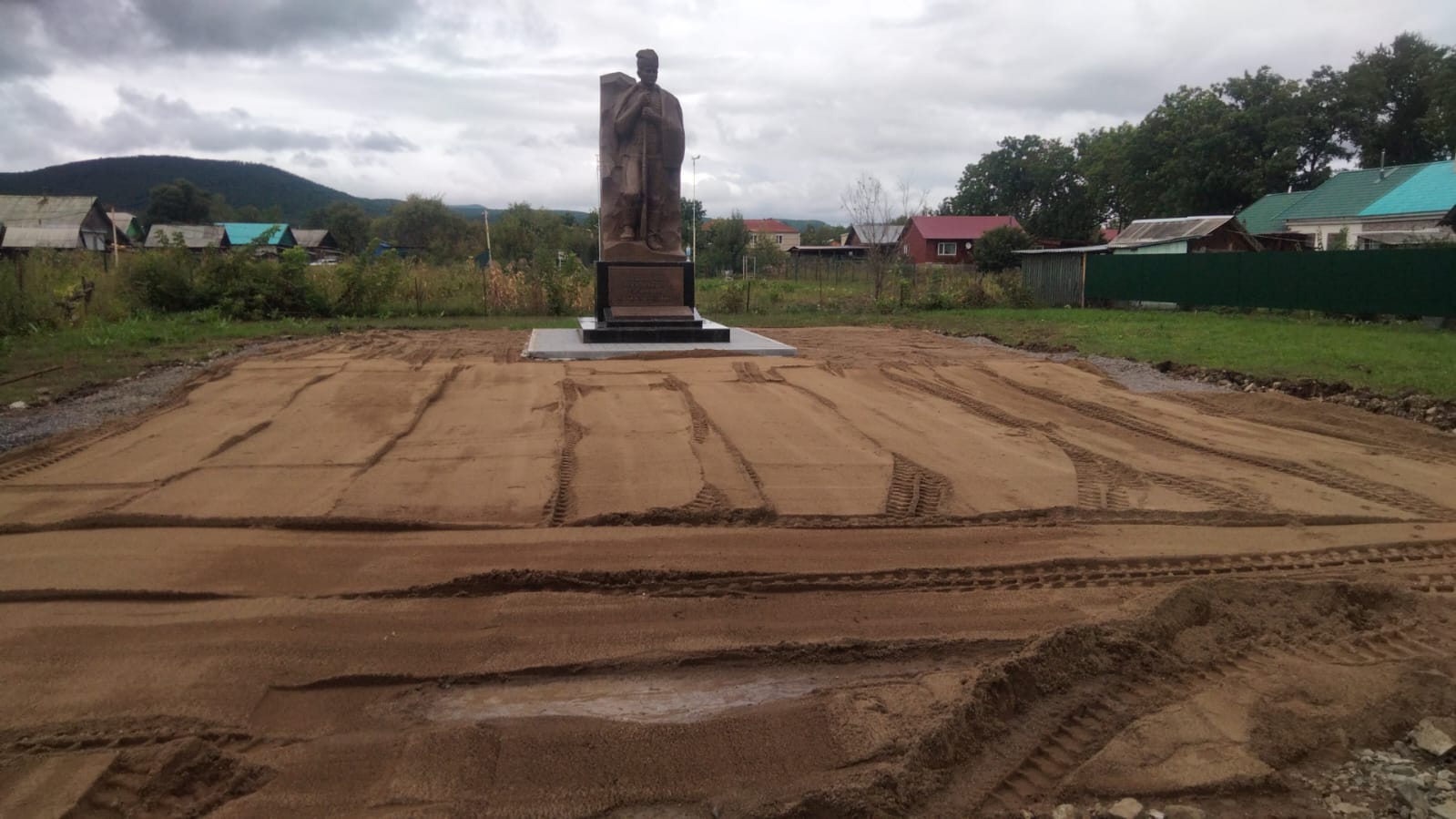 